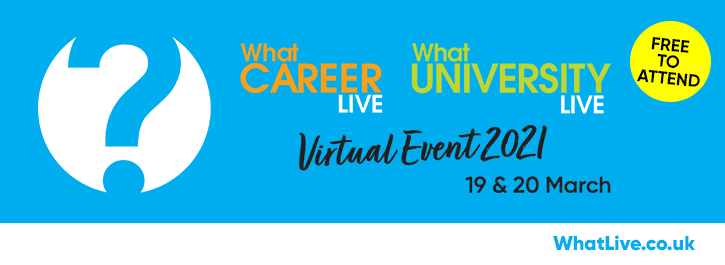 Help your child explore their post-school options at the What University? What Career? Live Virtual Event Dear Parent, To help students learn more about their further education and apprenticeship options, we’re organising free access to the What University Live? & What Career Live? Virtual Event on 19 & 20 March. By logging in, your child will be able to: Chat to representatives from leading universities and employers Watch a packed programme of free, live and on-demand talks. Get one-to-one advice from a careers advisor Take part in free skills workshopsIn order to access the event, they will need to register here, remembering to insert the full school name >> https://vmg.6connex.eu/event/vmgevents/registerThe online event also features a dedicated Parents’ and Advisors’ area, where you can access a wealth of information to help you support your child as they take their next steps. You can also book free tickets for yourself here >> https://vmg.6connex.eu/event/vmgevents/registerOnce you’ve registered, you’ll receive more information what’s going on at the event and access instructions to help you make the most of your time. The event will be live:  Friday 19 March: 10am – 3pm Saturday 20 March: 11am – 3pm Kind regards, 